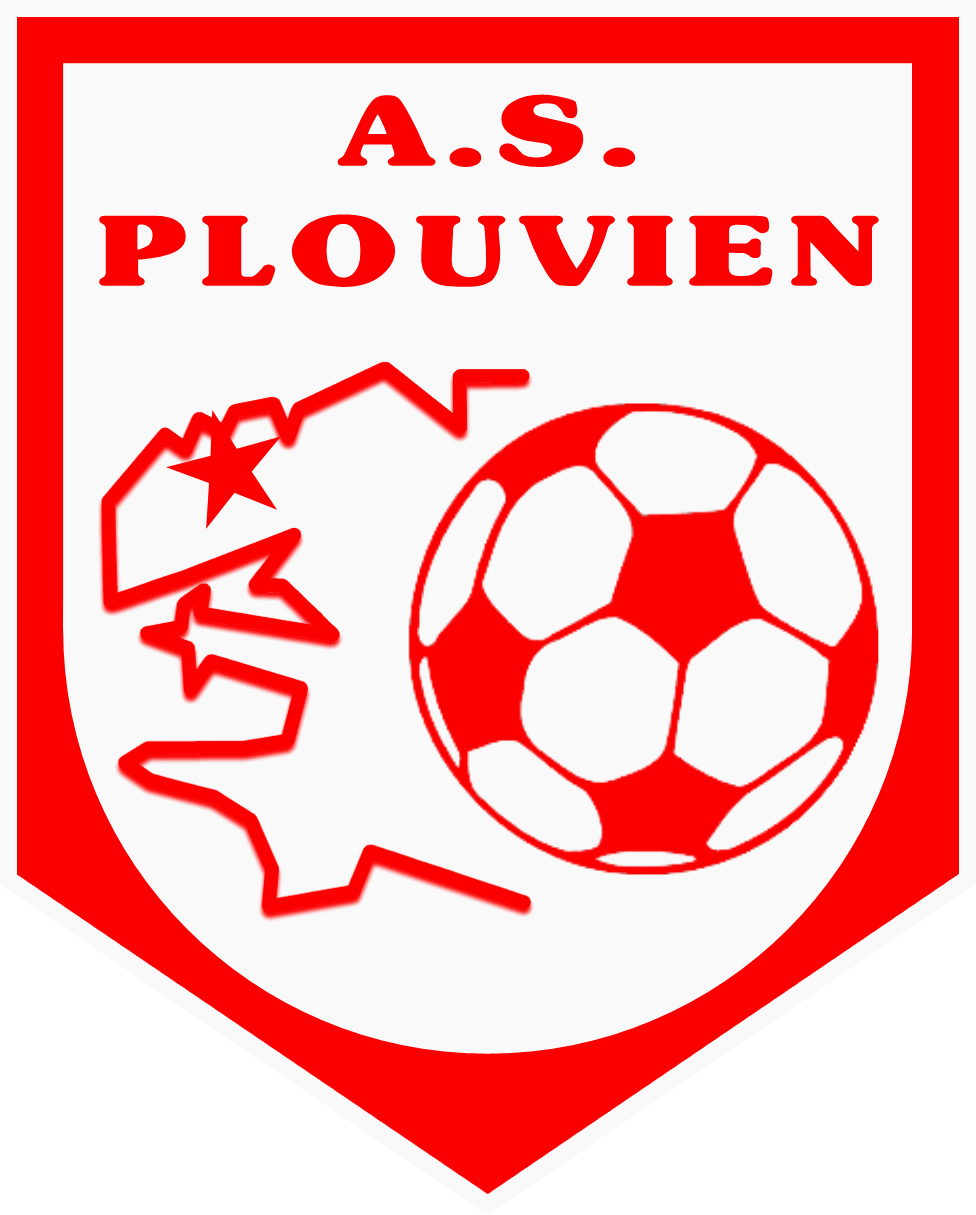 Participation à la journée Stade Brestois 29 en partenariat avec la récré des 3 curés.Le Mercredi 15 Avril prochain, La Récré des 3 Curés, le Stade Brestois 29, et le District de Football organisent la 4ème édition de la « Journée des jeunes footballeurs du Finistère » au parc de la Récré des 3 Curés à Milizac.L’AS PLOUVIEN propose cette sortie aux joueurs et joueuses des catégories U7 à U13.Tarifs de l’entrée pour les licenciés 6 euros (prise en charge de 5euros par le club)Tarif de l’entrée pour les accompagnateurs 11 euros Merci de remplir ce coupon réponse et le rendre en main propre avec le règlement à Thomas avant le 20 Mars.Joueurs Nom                                                           Prénom  Catégorie                                                  Accompagnateurs Trajet voiture aller-retour      Oui                Non  Trajet voiture aller-retour + parc      Oui                Non Merci de préciser le nombre de place disponible dans la voiture pour le trajet (siège auto obligatoire pour les moins de 10 ans).Pour toute information n’hésitez pas à me contacter au 06 27 20 30 51 Thomas Pennec responsable école de foot AS PLOUVIEN